	Ginebra, 19 de febrero de 2015Muy Señora mía/Muy Señor mío:Me complace invitarle a asistir a la reunión de la Comisión de Estudio 13 (Redes futuras, incluida la computación en nube, las redes móviles y las de la próxima generación) que se celebrará en Ginebra, en la Sede de la UIT, del 20 de abril al 1 de mayo de 2015, ambos inclusive. Me permito informarle que la reunión comenzará a las 09.30 horas del primer día. La inscripción de los participantes comenzará a las 08.30 horas en la entrada de Montbrillant. En las pantallas situadas en las puertas de entrada de la Sede de la UIT y en la página web de la Comisión de Estudio se dará información detallada sobre las salas de reunión. En el Anexo A se facilita información adicional acerca de la reunión.En el Anexo B figura el proyecto de orden del día de la reunión, preparado de acuerdo con el Presidente en funciones de la Comisión de Estudio (Sr. Leo Lehmann). Llamamos su atención sobre la elección del nuevo Presidente de la CE 13 de acuerdo con lo dispuesto en el número 244 del Artículo 20 del Convenio de la UIT, elección que tendrá lugar en la plenaria de apertura de la reunión de la CE 13 el lunes 20 de abril de 2015.En el Anexo C figura el proyecto de plan de trabajo de la reunión, preparado de acuerdo con el Presidente en funciones de la Comisión de Estudio (Sr. Leo Lehmann) y su equipo directivo. Más adelante se publicarán en la página principal de la CE 13 las mejoras del plan de trabajo.Coincidiendo con su reunión, la Comisión de Estudio 13 celebrará un taller sobre la "Futura infraestructura de confianza y conocimientos, Fase 1", que tendrá lugar el viernes 24 de abril de 2015. Esta actividad forma parte del programa de celebraciones del 150 Aniversario de la UIT.Le deseo una reunión agradable y productiva.Atentamente,Chaesub Lee
Director de la Oficina de Normalización
de las TelecomunicacionesAnexos: 3ANEXO A

PRESENTAR CONTRIBUCIONESPLAZO PARA LA PRESENTACIÓN DE CONTRIBUCIONES: El plazo para la presentación de contribuciones es de 12 (doce) días naturales antes del inicio de la reunión. Dichas contribuciones se publicarán en el sitio web de la Comisión de Estudio 13. Por tanto las citadas contribuciones deberán obrar en poder de la TSB a más tardar el 7 de abril de 2015. Las contribuciones recibidas por lo menos dos meses antes del comienzo de la reunión podrán traducirse, si así se requiere.PUBLICACIÓN DIRECTA/PRESENTACIÓN DE DOCUMENTOS: Se dispone ahora de un sistema en línea para la publicación directa de las contribuciones. El sistema de publicación directa permite a los miembros del UIT-T reservar números de contribución y cargar y revisar contribuciones directamente en el servidor web del UIT-T. Para obtener más información y directrices relativas al sistema de publicación directa, puede acudir a la siguiente dirección http://itu.int/net/ITU-T/ddp/.PLANTILLAS: Le recomendamos utilice el juego de plantillas facilitado para preparar su contribución. Las plantillas se pueden descargar desde la página web de cada Comisión de Estudio del UIT-T en "Resources" (http://itu.int/ITU-T/studygroups/templates). El apellido, los números de telefax y de teléfono, así como la dirección de correo electrónico de la persona de contacto para la contribución deberán figurar en la portada de todos los documentos.MÉTODOS DE TRABAJO E INSTALACIONESINTERPRETACIÓN: Para las sesiones plenarias de apertura y de clausura de la reunión podrá disponerse, previa solicitud, de un servicio de interpretación. Para las sesiones previstas con interpretación, rogamos tenga en cuenta que ésta se proporcionará únicamente si así lo solicitan los Estados Miembros en el formulario de inscripción o por notificación especial a la TSB y al menos con un mes de antelación al primer día de la correspondiente sesión. Es indispensable respetar este plazo para que la TSB pueda tomar las medidas necesarias a fin de facilitar los servicios de interpretación.REUNIONES SIN PAPEL: La reunión tendrá lugar sin hacer uso de documentos impresos.LAN INALÁMBRICA: Los delegados disponen de instalaciones de red de área local inalámbrica en todas salas de conferencias de la UIT y en el edificio del CICG (Centro Internacional de Conferencias de Ginebra). En la dirección web del UIT-T (http://itu.int/ITU-T/edh/faqs-support.html) se puede encontrar información más detallada al respecto. TAQUILLAS ELECTRÓNICAS: Están disponibles en la planta baja del edificio Montbrillant. Podrá abrir y cerrar las taquillas con su tarjeta RFID de la UIT. Su taquilla electrónica estará a disposición únicamente por el periodo de la reunión a la que asiste, por lo que le rogamos se asegure de vaciar la taquilla antes de las 23.59 horas del último día de la reunión.PRÉSTAMO DE COMPUTADORAS PORTÁTILES: El Servicio de Asistencia de la UIT (servicedesk@itu.int) dispone de un número limitado de computadoras portátiles a disposición de las personas que no dispongan de una. Las solicitudes se atenderán por orden de recepción.IMPRESORAS: En el cibercafé ubicado en el segundo sótano del edificio de la Torre, en la planta baja del edificio de Montbrillant y en las proximidades de las principales salas de reunión se han puesto a disposición impresoras para los delegados que deseen imprimir sus documentos.IMPRESIÓN ELECTRÓNICA: Además del método de impresión "tradicional" utilizando colas de impresora que deben instalarse en el ordenador o dispositivo del usuario, actualmente es posible imprimir documentos por correo electrónico ("impresión electrónica"). El procedimiento consiste simplemente en adjuntar los documentos que van a imprimirse a un correo-e que se envía a la dirección de correo-e de la impresora deseada (en la forma printername@eprint.itu.int). No se necesita instalar ningún controlador (driver). En http://itu.int/ITU-T/go/e-print aparecen más detalles al respecto.INSCRIPCIÓN, NUEVOS DELEGADOS y BECASINSCRIPCIÓN: Para que la TSB pueda tomar las disposiciones necesarias, le ruego me comunique cuanto antes, por carta, por fax (+41 22 730 5853) o por correo electrónico (tsbreg@itu.int) y a más tardar el 20 de marzo de 2015, una lista de las personas que representarán a su Administración, Miembro del Sector, Asociado, Institución Académica, organización regional y/o internacional u otra entidad. Se ruega también a las administraciones que indiquen el nombre de su Jefe de Delegación (y jefe adjunto, si procede). No olvide que la preinscripción de los participantes a las reuniones del UIT-T se efectúa en línea desde el sitio web del UIT-T: (http://itu.int/ITU-T/studygroups/com13).LOS NUEVOS DELEGADOS están invitados a participar en un PROGRAMA DE ACOMPAÑAMIENTO que consiste en una sesión informativa de bienvenida al realizar la inscripción, una visita guiada de la Sede de la UIT y una sesión de orientación sobre el UIT-T. Si desea participar en este programa, póngase en comunicación con la dirección ITU-Tmembership@itu.int.BECAS: Tenemos el placer de comunicarle que se concederán una beca total o dos becas parciales por administración, en función de la financiación disponible, con objeto de facilitar la participación de los países menos adelantados y países en desarrollo con bajos ingresos (http://itu.int/en/ITU-T/info/Pages/resources.aspx). Rogamos tenga presente que, cuando se soliciten dos (2) becas parciales, al menos una de ellas debe ser un billete de avión en clase económica. La solicitud debe ser autorizada por la administración correspondiente del Estado Miembro de la UIT. La solicitud de beca (para la que debe utilizarse el Formulario 1) deberá obrar en poder de la UIT a más tardar el 9 de marzo de 2015. Rogamos tome nota de que los criterios aplicados en la decisión del otorgamiento de becas incluyen: el presupuesto disponible de la TSB, las contribuciones de los postulantes a la reunión; la distribución equitativa entre países y regiones; y el equilibrio entre hombres y mujeres.PLAZOS CLAVE (antes de la reunión)VISITA A GINEBRA: HOTELES Y VISADOSírvase observar que ya está disponible un nuevo sitio web de información para los visitantes en la dirección: http://www.itu.int/en/delegates-corner/.HOTELES: Para su conveniencia, se adjunta un formulario de reserva de hotel (Formulario 2). Podrá encontrar una lista de hoteles en la dirección http://itu.int/travel/.VISADOS: Deseamos recordarle que los ciudadanos procedentes de ciertos países necesitan visado para entrar y permanecer en Suiza. Ese visado debe solicitarse al menos cuatro (4) semanas antes de la fecha de inicio de la reunión en la oficina (embajada o consulado) que representa a Suiza en su país o, en su defecto, en la más próxima a su país de partida. Si tropieza con problemas, la Unión puede, previa solicitud oficial de la Administración o la entidad que usted representa, intervenir ante las autoridades suizas competentes para facilitar la expedición de ese visado pero solamente durante el mencionado periodo de cuatro semanas. Toda solicitud al respecto debe especificar el nombre y las funciones, la fecha de nacimiento, el número de pasaporte, con las fechas de expedición y expiración, de las personas para las que se solicita el visado y todo ello debe ir acompañado por una copia de la notificación de confirmación de inscripción aprobada para la reunión del UIT-T correspondiente, y remitirse a la TSB con la indicación "solicitud de visado", por fax (+41 22 730 5853) o por correo electrónico (tsbreg@itu.int).FORM 1 - FELLOWSHIP REQUEST(to TSB Collective letter 7/13)FORM 2 - HOTELS(to TSB Collective letter 7/13)TELECOMMUNICATION STANDARDIZATION SECTORSG/WP meeting ____________________ from ___________ to ___________ in GenevaConfirmation of the reservation made on (date) ___________with (hotel) ________________________________________at the ITU preferential tariff____________ single/double room(s)arriving on (date) ___________ at (time) ___________ departing on (date) ___________GENEVA TRANSPORT CARD: Hotels and residences in the canton of Geneva now provide a free "Geneva Transport Card" valid for the duration of the stay. This card will give you free access to Geneva public transport, including buses, trams, boats and trains as far as Versoix and the airport. Family name:		First name:		Address:			Tel:				Fax:				E-mail:		Credit card to guarantee this reservation: AX/VISA/DINERS/EC (or other)	No.:			valid until:	Date:	_________________________________		Signature:	ANNEX BDraft Agenda for the plenary meetings of Study Group 13
(Geneva, 20 April – 1 May 2015)1	Opening of the meeting2	Welcome address by the Director of TSB3	Election of the new SG13 Chairman 4	Welcome remarks by SG13 Chairman5	Chairman’s comments and key objectives for this meeting6	Approval of the agenda7	Brief reports on activities since the July 2014 Study Group 13 meeting7.1	ITU Plenipotentiary Conference 2014 (20 October − 7 November 2014)7.2	Review Committee meeting (19−21 January 2015)7.3	SG13 Working Party 1/13 and 3/13 meetings (21 November 2014)7.4	IoT-GSI event (12−18 November 2014) 7.5	IPTV-GSI events (6−10 October 2014 and 9−13 February 2015)7.6	JCA-Cloud meetings (23 September, 19 November 2014 and 24 March 2015) and JCA-SDN meeting (11 July 2014 and 13 November 2014)7.7	Rapporteur activities7.8	SG13RG-AFR meeting (24−25 February 2015) and Bridging Standardization Gap activities7.9	Workshops−	ITU Workshop on "Cloud Computing Standards - Today and the Future"
(14 November 2014)−	3rd SG13 Regional Workshop for Africa on "ITU-T Standardization Challenges for Developing Countries Working for a Connected Africa" (23−24 February 2015)−	ITU Workshop on "Future Trust and Knowledge Infrastructure, Phase 1" 
(24 April 2015)7.10	Recommendation approvals 7.11	Others as identified8	Initiation of approval procedures for draft Recommendations9	Organization of the work9.1	Objectives and guidelines for the meetings of working parties 9.2	Conduct and facilities available for the meeting9.3	Approval of the work plan for the meeting−	Evaluation of the Tracks concept experience9.4	Document allocation10	Documents addressed to the Plenary11	Rapporteur appointments12	Approval of Working Party reports13	Consider approval of Recommendations in accordance with Recommendation ITU-T A.8, if any14	Initiation of approval procedures for draft Recommendations15	Approval of other texts (Appendices, Supplements, Technical Papers...) if any16	Liaison and interaction with other groups17	Updating of the Study Group 13 work programme18	Planning for the participation of Study Group 13 in workshops and seminars19	Future activities20	Review of SG13 meeting report21	Miscellaneous22	Closing of the meetingANNEX CStudy Group 13 draft timetable(includes related activities on the spot)
Geneva, Switzerland, 20 April – 1 May 2015	Session 1:  09h30−10h45; Session 2:  11h15−12h30; Session 3:  14h30−15h45; Session 4:  16h15−17h30; Session 5:  18h00−19h30______________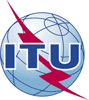 Unión Internacional de TelecomunicacionesOficina de Normalización de las TelecomunicacionesUnión Internacional de TelecomunicacionesOficina de Normalización de las Telecomunicaciones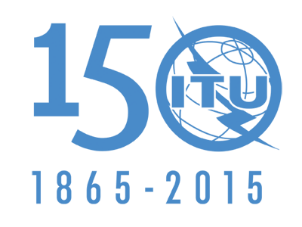 Ref.:Carta Colectiva TSB 7/13Tel.:+41 22 730 5126A:Fax:Correo-e:+41 22 730 5853tsbsg13@itu.int-	Las Administraciones de los Estados 	Miembros de la Unión,-	Los Miembros del Sector UIT-T, -	Los Asociados que participan en los 	trabajos de la Comisión de Estudio 13 y a-	Las Instituciones Académicas del UIT-TAsunto:Reunión de la Comisión de Estudio 13;Ginebra, 20 de abril – 1 de mayo de 201520 de febrero de 2015–	presentación de las contribuciones para las que se requiera traducción9 de marzo de 2015–	solicitudes de becas23 de marzo de 2015–	solicitudes de visado20 de marzo de 2015–	solicitudes de interpretación para las plenarias de apertura y clausura–	preinscripción7 de abril de 2015–	fecha límite para la presentación de contribuciones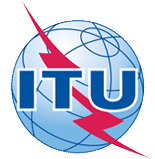 ITU-T Study Group 13 meetingGeneva, Switzerland, 20 April – 1 May 2015ITU-T Study Group 13 meetingGeneva, Switzerland, 20 April – 1 May 2015ITU-T Study Group 13 meetingGeneva, Switzerland, 20 April – 1 May 2015ITU-T Study Group 13 meetingGeneva, Switzerland, 20 April – 1 May 2015ITU-T Study Group 13 meetingGeneva, Switzerland, 20 April – 1 May 2015ITU-T Study Group 13 meetingGeneva, Switzerland, 20 April – 1 May 2015Please return to:Please return to:ITUGeneva (Switzerland)ITUGeneva (Switzerland)E-mail: 	bdtfellowships@itu.intTel.:	+41 22 730 5227Fax:	+41 22 730 5778E-mail: 	bdtfellowships@itu.intTel.:	+41 22 730 5227Fax:	+41 22 730 5778E-mail: 	bdtfellowships@itu.intTel.:	+41 22 730 5227Fax:	+41 22 730 5778E-mail: 	bdtfellowships@itu.intTel.:	+41 22 730 5227Fax:	+41 22 730 5778Request for one partial fellowship to be submitted before 9 March 2015Request for one partial fellowship to be submitted before 9 March 2015Request for one partial fellowship to be submitted before 9 March 2015Request for one partial fellowship to be submitted before 9 March 2015Request for one partial fellowship to be submitted before 9 March 2015Request for one partial fellowship to be submitted before 9 March 2015Request for one partial fellowship to be submitted before 9 March 2015Request for one partial fellowship to be submitted before 9 March 2015Participation of women is encouragedParticipation of women is encouragedParticipation of women is encouragedRegistration Confirmation I.D. No: ……………………………………………………………………………
(Note:  It is imperative for fellowship holders to pre-register via the online registration form at: http://www.itu.int/en/ITU-T/studygroups/2013-2016/13/Pages/default.aspx)Country: _____________________________________________________________________________________________Name of the Administration or Organization: ______________________________________________________Mr / Ms  _______________________________(family name)  	________________________________(given name)Title: _________________________________________________________________________________________________Registration Confirmation I.D. No: ……………………………………………………………………………
(Note:  It is imperative for fellowship holders to pre-register via the online registration form at: http://www.itu.int/en/ITU-T/studygroups/2013-2016/13/Pages/default.aspx)Country: _____________________________________________________________________________________________Name of the Administration or Organization: ______________________________________________________Mr / Ms  _______________________________(family name)  	________________________________(given name)Title: _________________________________________________________________________________________________Registration Confirmation I.D. No: ……………………………………………………………………………
(Note:  It is imperative for fellowship holders to pre-register via the online registration form at: http://www.itu.int/en/ITU-T/studygroups/2013-2016/13/Pages/default.aspx)Country: _____________________________________________________________________________________________Name of the Administration or Organization: ______________________________________________________Mr / Ms  _______________________________(family name)  	________________________________(given name)Title: _________________________________________________________________________________________________Registration Confirmation I.D. No: ……………………………………………………………………………
(Note:  It is imperative for fellowship holders to pre-register via the online registration form at: http://www.itu.int/en/ITU-T/studygroups/2013-2016/13/Pages/default.aspx)Country: _____________________________________________________________________________________________Name of the Administration or Organization: ______________________________________________________Mr / Ms  _______________________________(family name)  	________________________________(given name)Title: _________________________________________________________________________________________________Registration Confirmation I.D. No: ……………………………………………………………………………
(Note:  It is imperative for fellowship holders to pre-register via the online registration form at: http://www.itu.int/en/ITU-T/studygroups/2013-2016/13/Pages/default.aspx)Country: _____________________________________________________________________________________________Name of the Administration or Organization: ______________________________________________________Mr / Ms  _______________________________(family name)  	________________________________(given name)Title: _________________________________________________________________________________________________Registration Confirmation I.D. No: ……………………………………………………………………………
(Note:  It is imperative for fellowship holders to pre-register via the online registration form at: http://www.itu.int/en/ITU-T/studygroups/2013-2016/13/Pages/default.aspx)Country: _____________________________________________________________________________________________Name of the Administration or Organization: ______________________________________________________Mr / Ms  _______________________________(family name)  	________________________________(given name)Title: _________________________________________________________________________________________________Registration Confirmation I.D. No: ……………………………………………………………………………
(Note:  It is imperative for fellowship holders to pre-register via the online registration form at: http://www.itu.int/en/ITU-T/studygroups/2013-2016/13/Pages/default.aspx)Country: _____________________________________________________________________________________________Name of the Administration or Organization: ______________________________________________________Mr / Ms  _______________________________(family name)  	________________________________(given name)Title: _________________________________________________________________________________________________Registration Confirmation I.D. No: ……………………………………………………………………………
(Note:  It is imperative for fellowship holders to pre-register via the online registration form at: http://www.itu.int/en/ITU-T/studygroups/2013-2016/13/Pages/default.aspx)Country: _____________________________________________________________________________________________Name of the Administration or Organization: ______________________________________________________Mr / Ms  _______________________________(family name)  	________________________________(given name)Title: _________________________________________________________________________________________________Address: 	_____________________________________________________________________________________________________	_____________________________________________________________________________________________________Tel.: _________________________ Fax:	 _________________________ E-Mail: __________________________________PASSPORT INFORMATION:Date of birth: ________________________________________________________________________________________Nationality: ______________________________   Passport number: _______________________________________Date of issue: ______________ In (place): _________________________Valid until (date): __________________Address: 	_____________________________________________________________________________________________________	_____________________________________________________________________________________________________Tel.: _________________________ Fax:	 _________________________ E-Mail: __________________________________PASSPORT INFORMATION:Date of birth: ________________________________________________________________________________________Nationality: ______________________________   Passport number: _______________________________________Date of issue: ______________ In (place): _________________________Valid until (date): __________________Address: 	_____________________________________________________________________________________________________	_____________________________________________________________________________________________________Tel.: _________________________ Fax:	 _________________________ E-Mail: __________________________________PASSPORT INFORMATION:Date of birth: ________________________________________________________________________________________Nationality: ______________________________   Passport number: _______________________________________Date of issue: ______________ In (place): _________________________Valid until (date): __________________Address: 	_____________________________________________________________________________________________________	_____________________________________________________________________________________________________Tel.: _________________________ Fax:	 _________________________ E-Mail: __________________________________PASSPORT INFORMATION:Date of birth: ________________________________________________________________________________________Nationality: ______________________________   Passport number: _______________________________________Date of issue: ______________ In (place): _________________________Valid until (date): __________________Address: 	_____________________________________________________________________________________________________	_____________________________________________________________________________________________________Tel.: _________________________ Fax:	 _________________________ E-Mail: __________________________________PASSPORT INFORMATION:Date of birth: ________________________________________________________________________________________Nationality: ______________________________   Passport number: _______________________________________Date of issue: ______________ In (place): _________________________Valid until (date): __________________Address: 	_____________________________________________________________________________________________________	_____________________________________________________________________________________________________Tel.: _________________________ Fax:	 _________________________ E-Mail: __________________________________PASSPORT INFORMATION:Date of birth: ________________________________________________________________________________________Nationality: ______________________________   Passport number: _______________________________________Date of issue: ______________ In (place): _________________________Valid until (date): __________________Address: 	_____________________________________________________________________________________________________	_____________________________________________________________________________________________________Tel.: _________________________ Fax:	 _________________________ E-Mail: __________________________________PASSPORT INFORMATION:Date of birth: ________________________________________________________________________________________Nationality: ______________________________   Passport number: _______________________________________Date of issue: ______________ In (place): _________________________Valid until (date): __________________Address: 	_____________________________________________________________________________________________________	_____________________________________________________________________________________________________Tel.: _________________________ Fax:	 _________________________ E-Mail: __________________________________PASSPORT INFORMATION:Date of birth: ________________________________________________________________________________________Nationality: ______________________________   Passport number: _______________________________________Date of issue: ______________ In (place): _________________________Valid until (date): __________________Please select your preference(which ITU will do its best to accommodate)Please select your preference(which ITU will do its best to accommodate)Please select your preference(which ITU will do its best to accommodate)Please select your preference(which ITU will do its best to accommodate)Please select your preference(which ITU will do its best to accommodate)Please select your preference(which ITU will do its best to accommodate)Please select your preference(which ITU will do its best to accommodate)Please select your preference(which ITU will do its best to accommodate)	□ Economy class air ticket (duty station / Geneva / duty station)	□ Daily subsistence allowance intended to cover accommodation, meals & misc. expenses	□ Economy class air ticket (duty station / Geneva / duty station)	□ Daily subsistence allowance intended to cover accommodation, meals & misc. expenses	□ Economy class air ticket (duty station / Geneva / duty station)	□ Daily subsistence allowance intended to cover accommodation, meals & misc. expenses	□ Economy class air ticket (duty station / Geneva / duty station)	□ Daily subsistence allowance intended to cover accommodation, meals & misc. expenses	□ Economy class air ticket (duty station / Geneva / duty station)	□ Daily subsistence allowance intended to cover accommodation, meals & misc. expenses	□ Economy class air ticket (duty station / Geneva / duty station)	□ Daily subsistence allowance intended to cover accommodation, meals & misc. expenses	□ Economy class air ticket (duty station / Geneva / duty station)	□ Daily subsistence allowance intended to cover accommodation, meals & misc. expenses	□ Economy class air ticket (duty station / Geneva / duty station)	□ Daily subsistence allowance intended to cover accommodation, meals & misc. expensesSignature of fellowship candidate:Signature of fellowship candidate:Signature of fellowship candidate:Signature of fellowship candidate:Signature of fellowship candidate:Date:Date:Date:TO VALIDATE FELLOWSHIP REQUEST, NAME, TITLE AND SIGNATURE OF CERTIFYING OFFICIAL DESIGNATING PARTICIPANT MUST BE COMPLETED BELOW WITH OFFICIAL STAMP.N.B. IT IS IMPERATIVE THAT FELLOWS BE PRESENT FROM THE FIRST DAY TO THE END OF THE MEETING.TO VALIDATE FELLOWSHIP REQUEST, NAME, TITLE AND SIGNATURE OF CERTIFYING OFFICIAL DESIGNATING PARTICIPANT MUST BE COMPLETED BELOW WITH OFFICIAL STAMP.N.B. IT IS IMPERATIVE THAT FELLOWS BE PRESENT FROM THE FIRST DAY TO THE END OF THE MEETING.TO VALIDATE FELLOWSHIP REQUEST, NAME, TITLE AND SIGNATURE OF CERTIFYING OFFICIAL DESIGNATING PARTICIPANT MUST BE COMPLETED BELOW WITH OFFICIAL STAMP.N.B. IT IS IMPERATIVE THAT FELLOWS BE PRESENT FROM THE FIRST DAY TO THE END OF THE MEETING.TO VALIDATE FELLOWSHIP REQUEST, NAME, TITLE AND SIGNATURE OF CERTIFYING OFFICIAL DESIGNATING PARTICIPANT MUST BE COMPLETED BELOW WITH OFFICIAL STAMP.N.B. IT IS IMPERATIVE THAT FELLOWS BE PRESENT FROM THE FIRST DAY TO THE END OF THE MEETING.TO VALIDATE FELLOWSHIP REQUEST, NAME, TITLE AND SIGNATURE OF CERTIFYING OFFICIAL DESIGNATING PARTICIPANT MUST BE COMPLETED BELOW WITH OFFICIAL STAMP.N.B. IT IS IMPERATIVE THAT FELLOWS BE PRESENT FROM THE FIRST DAY TO THE END OF THE MEETING.TO VALIDATE FELLOWSHIP REQUEST, NAME, TITLE AND SIGNATURE OF CERTIFYING OFFICIAL DESIGNATING PARTICIPANT MUST BE COMPLETED BELOW WITH OFFICIAL STAMP.N.B. IT IS IMPERATIVE THAT FELLOWS BE PRESENT FROM THE FIRST DAY TO THE END OF THE MEETING.TO VALIDATE FELLOWSHIP REQUEST, NAME, TITLE AND SIGNATURE OF CERTIFYING OFFICIAL DESIGNATING PARTICIPANT MUST BE COMPLETED BELOW WITH OFFICIAL STAMP.N.B. IT IS IMPERATIVE THAT FELLOWS BE PRESENT FROM THE FIRST DAY TO THE END OF THE MEETING.TO VALIDATE FELLOWSHIP REQUEST, NAME, TITLE AND SIGNATURE OF CERTIFYING OFFICIAL DESIGNATING PARTICIPANT MUST BE COMPLETED BELOW WITH OFFICIAL STAMP.N.B. IT IS IMPERATIVE THAT FELLOWS BE PRESENT FROM THE FIRST DAY TO THE END OF THE MEETING.Signature:Signature:Signature:Signature:Signature:Date:Date:Date:INTERNATIONAL TELECOMMUNICATION UNIONMonMon20 
April20 
AprilTueTue21 
April21 
AprilWedWed22 
April22 
AprilThuThu23 April23 AprilFriFri24 
April24 
AprilSatSatSunSunMonMon27 
April27 
AprilTueTue28 
April28 
AprilWedWed29 
April29 
AprilThuThu30 
April30 
AprilFriFri1 
May1 
MayTracksAMAMPMPMAMAMPMPMAMAMPMPMAMAMPMPMAMAMPMPM25 April25 April26 April26 AprilAMAMPMPMAMAMPMPMAMAMPMPMAMAMPMPMAMAMPMPMSG 13 PLEN------------WP1/13----WP2/13--WP3/13----Q2/131--IoTIoTIoTIoTIoTIoTIoTIoTIoTIoT--
2)IoTIoTIoTIoTIoT------------------Q3/131IoTIoT--------------Q1/132--------------------------------------Q4/132--------Q5/132------Q6/133------
5)--------Q7/133------------Q8/13(TBC)     3Q9/134----------Q10/134--*--------------*Q12/135------------------Q13/136------------Q14/137--------------------------
2)------------Q15/137------------Q16/137--
1)--
1)--
1)--
1)--
1)--
1)--
1)--
1)--
1)--
1)Q11/137IoTIoTIoTIoTIoTIoT--
1)--
1)IoTIoTIoTIoTIoTIoTIoTIoT--
1)--
1)--
1)--
1)--
1)--
1)--
1)--
1)Q17/138----------------------Q18/138--------------------Q19/138------CCM*CCM*--JRG-CCMCCM*CCM*Newcomers info session
4)Ad-hoc on review of current SG13 activities
6)
*
6)
*Ad-hoc on Resolution 38
3)JCA-SDN--
*--
*Trusted environment workshop--
*--
*--
*--
*Legend: ••••PLEN:WPx:IoT:CCM: SG13 Plenary sessionWorking Party xQuestion participates in IoT GSI event in this sessionQuestion participates in JRG-CCM meeting in this session••--:- : Represents a meeting session45 minutes slot•:Represents a lunch/evening session•:Represents an early morning session•*:Session is supported by remote participation tools••••••Note 1:Note 2:Note 3:Note 4:Note 5:Note 6:Joint session of Qs 11/13 and 16/13Joint session of Q2/13, Q14/13, Q4/11 and Q6/11 on SDN (TBC)Session timing is 12:30 – 13:30Session timing is 13:30 – 14:30Joint session of Q4/11 and Q6/13 on relationship of Q.CSO and Y.VNCSession timing is 13:00 – 14:30Tracks:1 – NGN evolution - Qs 2/13 and 3/132 – IMT and scenarios - Qs 1/13, 4/13 and  5/13 3 – Security and QoS – Qs 6/13, 7/13 and 8/134 – Mobility – Qs 9/13 and 10/135 – DSN – Q12/136 – PTDN – Q13/137 – Networks of future and SDN – Qs 11/13, 14/13, 15/13 and 16/138 – Cloud Computing – Qs 17/13, 18/13 and 19/13